Звіт про надходження та результати опрацювання запитів на публічну інформацію за І квартал 2022 рокув Міністерстві захисту довкілля та природних ресурсів УкраїниПеріод: 01 січня – 31 березня 2022 рокуЗагалом надійшло: з них отримано: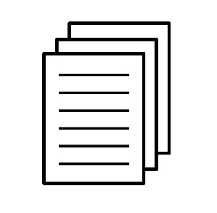 170  Запитаелектронною поштою:електронною поштою:поштою:поштою: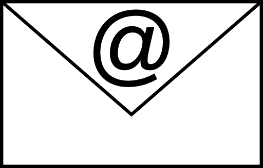 163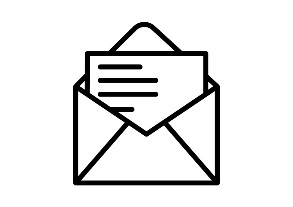 5 Телефоном / факсом:                                  Телефоном / факсом:                                 подано особисто до приймальні громадян:подано особисто до приймальні громадян: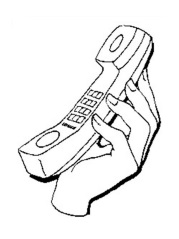 0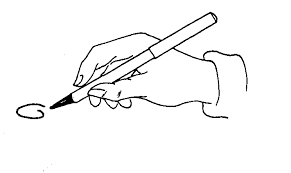 2